 До інформаційної картки додається форма заявиЗгідно з вимогами ISO 9001Введено в дію з 22.01.2019________Н-14-16-03Версія 01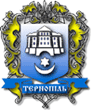 Тернопільська міська радаТернопільська міська радаІНФОРМАЦІЙНА КАРТКАВидача дубліката будівельного паспортаУправління містобудування, архітектури та кадастру ІНФОРМАЦІЙНА КАРТКАВидача дубліката будівельного паспортаУправління містобудування, архітектури та кадастру Оригінал: головний спеціаліст з питань управління якістюКопія: згідно з реєстром розсилки (Ф-01/П-СУЯ/01)Оригінал: головний спеціаліст з питань управління якістюКопія: згідно з реєстром розсилки (Ф-01/П-СУЯ/01)РОЗРОБИВ (відповідальна особа ВО за надання НП)ПЕРЕВІРИВЗАТВЕРДЖУЮНачальник управління містобудування, архітектури та кадастру    _________    В.Й. БесагаЗаступник міського-керуючий  сравами, уповноважений з питань СУЯ __________   І.С. ХімейчукМіський голова  _________  С.В. Надал                10.01.2019               14.01.2019             14.01.20191.СНАП або ЦНАП(місцезнаходження (адреса), режим роботи, довідковий телефон, адреса електронної пошти та веб-сайту)Відділ «Центр надання адміністративних послуг» в місті Тернополі,вул. Князя Острозького, 6,  1 поверх.Графік прийому громадян:Пн., Ср., Чт. – з 9.00 – 16.00 год.Вт. – з 11.00 – 16.00 год.Пт. – з 8.00 – 13.00 год.Електронна пошта: cnapternopil@meta.uaВеб-сайт: cnap.rada.te.uaтел.40-41-93.2.Вичерпний перелік документів, необхідних для отримання НП, що передбачені законом, та вимоги до нихЗаява для отримання дубліката будівельного паспорта встановленої форми.3.Порядок та спосіб подання документівЗаява від суб’єкта звернення з пакетом документів подається  в відділ «Центр надання адміністративних послуг»  особисто/уповноваженою особою, або надсилається засобами поштового зв’язку на адресу відділу «Центр надання адміністративних послуг».4.Платність (безоплатність) НП, розмір та порядок внесення плати (адміністративного збору) за платну НП; розрахунковий рахунок для внесення платиБезкоштовно.5.Строк надання НППротягом десяти робочих днів з дня реєстрації заяви про видачу дубліката будівельного паспорта.6.Результат надання НПДублікат будівельного паспорта або обґрунтована відмова.7.Спосіб і місце отримання відповіді (результату НП)Особисто суб’єктом звернення / уповноваженою особою або надсилається засобами поштового зв’язку.8.Перелік підстав для відмови у наданні НПВідсутність зареєстрованого документа в управлінні містобудування, архітектури та кадастру.9.Акти законодавства, що регулюють порядок та умови надання НП (пункти, статті, розділи тощо, назва та реквізити законодавчих актів)1.Ст.27 Закону України «Про регулювання містобудівної діяльності» від 17.02.2011     № 3038-VI.2. Порядок видачі будівельного паспорта забудови земельної ділянки, затверджений Наказом Міністерства регіонального розвитку, будівництва та житлово-комунального господарства України 05.07.2011 №103.10.Адреса та режим роботи виконавчого органу міської ради, що надає неадміністративну послугуУправління містобудування, архітектури та кадастру міської радивул. Коперника, 1,  2-й поверх, каб.№205,Режим роботи:Пн. - Чт. з 8.00 – 17.15 год.п’ятниця з 8.00 – 16.00 год.обідня перерва з 13.00 – 14.00 год.